Примерное заданиеВ рамках разработки информационной системы предлагается модель Базы Данных производства деталей в цехе на предприятии. 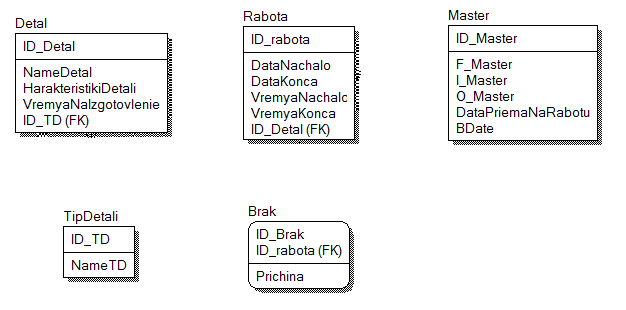 Описание БД:Таблица BrakID_Brak  - Идентификатор таблицы.Prichina  - Содержит список возможных причин по которым деталь отправлена в бракID_rabota- Внешний ключТаблица DetalID_Detal  - Идентификатор таблицыNameDetal  - Содержит список деталей, производимых предприятиемHarakteristikiDetali  -Характиристики детали (цвет, размер, вес … и т.д. на усмотрение конкурсанта)VremyaNaIzgotovlenie  - Норма времени изготовления деталиID_TD  - Внешний ключТаблица MasterID_Master  - Идентификатор таблицыF_Master  - Фамилия мастераI_Master  - Имя мастераO_Master  - Отчество мастераDataPriemaNaRabotu  - Дата приема на работуBDate  - Дата рождения мастераТаблица RabotaID_rabota  - Идентификатор таблицыDataNachalo  - Дата запуска детали в работу по фактуDataKonca  - Дата конца производства детали по фактуVremyaNachalo  - Время запуска детали в работу по фактуVremyaKonca  - Время конца производства детали по фактуID_Detal  - Внешний ключID_Master  - Внешний ключТаблица TipDetaliID_TD  - Идентификатор таблицыNameTD  - Тип производимых деталейЗадание. Этап 1.Используя предложенную модель , необходимо выбрать средство хранения данных из предложенных на Вашем ПК.Определить связи между таблицамиОпределить тип данных для каждого атрибута всех таблиц. Заполнить таблицы БД, для возможности проверки запросов (см.п.4)Реализовать запросы к БД:Вывести список Мастеров старше 20 лет;Вывести список Мастеров, которые просрочили изготовление деталей;Вывести список Типов деталей, которые чаще всего попадают в брак;Вывести общую сумму потерянных денег цехом из-за деталей, сошедших в брак;Вывести все детали, изготовленные в период с 01.02.2016 по 29.02.2016, не сошедшие в брак.Используя любое инструментальное средство разработки оконных приложений, необходимо создать клиентское приложение, которое будет осуществлять взаимодействие с созданной БД.Необходимо:Установить связи между приложением и БД.Вход в систему должен осуществляться через аутентификацию пользователей.Реализовать возможность ввода информации в БД через формыРеализовать отчетные формы на основании запросов к БД:Вывести список Мастеров старше 20 лет;Вывести список Мастеров, которые просрочили изготовление деталей;Вывести список Типов деталей, которые чаще всего попадают в брак;Вывести общую сумму потерянных денег цехом из-за деталей, сошедших в брак;Вывести все детали, изготовленные в период с 01.02.2016 по 29.02.2016, не сошедшие в брак.Подготовить импорт данных из форм в MSWord или MSExcel.